Technical Coordinating Committee MinutesThursday, April 15th, 20219 AM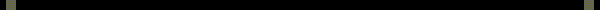 CALL TO ORDERThe meeting was called to order at 9:00 AM. PRESENT:Ken Breedlove, Vice-Chair Albany Traffic Engineering ManagerDavid Hamilton		Transportation DirectorDonald Gray 			Albany Director Facilities ManagementRozanne Braswell		Lee County Director of Planning & EngineeringJacqueline Williams	GDOT Office of Planning, Transportation Planner, AtlantaDennis Carter		GDOT, District 4 Planning/Programming CoordinatorAnn-Marie Day		U. S. Department of Transportation, FHWA		Larry Cook			Dougherty County Public Works DirectorJeremy Brown		Dougherty County Engineering ManagerRozanne Braswell		Lee County Director of Planning and EngineeringKaniz Sathi		GDOT Office of Planning, Transportation Planner, Thomas Caiafa		GDOT, Branch ChiefKenneth Stock		Assistant City ManagerShaun Cooksman		SWGA Regional Airport Superintendent of OperationsJason Willingham		GDOT Assistant District Engineer, District 4Larry McClain			Citizens' Transportation Committee Representative	Glen" Tyler" Harris		Citizens' Transportation Committee Representative	Bruce Capps			Citizens' Transportation Committee RepresentativeAnsley Grantham		GDOT Office of IntermodalLequrica Gaskins		Downtown ManagerShawnasi Barron		TransportationLarry McClain			CitizenABSENT:Barry Brooks			Assistant to the City ManagerPaul Forgey, Chair	Director, Planning & Development ServicesSharon Subadan		City ManagerBruce Maples			Albany Director of EngineeringSanford Hillsman		Albany Dougherty Planning CommissionBob Alexander		Leesburg Engineer			Michael Persley		Albany Chief of PoliceStacey Rowe			Public Works Director (City) Kenneth Johnson		Dougherty County Chief of PoliceMary Teter			Planning ManagerCharles Ryan Walker	GDOT	Office of Intermodal Programs, AtlantaChris Prokesh			Leesburg Chief of Police Bob Alexander		Leesburg Public Works DirectorBeka Shiver			Southwest Georgia Regional CommissionHubert Smigelski		Marine Corp Logistic BaseSTAFF PRESENT:Kerrie Davis			Transportation Planner III, DARTS MPOTanner Anderson		Transportation Planner IREVIEW OF MINUTES February 25th, 2021- Approved Unanimously  TOPIC ITransportation Update                                                                  Kerrie Davis	MPO 101 – Training – Friday, April 30th, 2021@ 1 PM – This training will go over the basics of the MPO and its role. The training will last between 1 to 2 hours.Unified Planning Work Program Adoption (Recommendation Needed) – Motion for recommendation by Larry Cook and seconded by Larry McClain. Approved UnanimouslyPI # 00008384 – Signal Project – 16 signals will be replaced. We initially put out an RFP for design and construction, but we cannot sole source. It is now out for bid for design only, and it will close on April 29th. A review team will then get together and look over those proposals.TAP Project – Downtown Streetscapes – The environmental survey boundary has been approved, and we have received our first invoice. We anticipate the design process to take 2 to 4 years.TIP Draft – The draft is going out for a 45-day review and will be adopted in June. Motion to approve by Don Gray and seconded by Larry Cook and approved unanimously.TOPIC IITransit Update 						            Shawnasi BarronThe bid has closed on the Transportation Center, and we only had one bid. We will put the bid back up for another 30-days.TOPIC IIIAirport 	                                                                              Shaun Cookson The bid closed on the General Aviation Storage Hanger Project. The design team is reviewing those proposals. We will then negotiate with the lowest bidder and then go to City Commission for approval.TOPIC IVEngineering Reports	Ken Breedlove – 16 Downtown Traffic Signal Projects will have a request for qualifications at the end of April. We have a 5-intersection railroad improvement project along the Roosevelt Railroad tracks. The Westover and Oakridge Traffic Signal is almost complete. The following traffic signal to be replaced is the Broad and Broadway Traffic Signal.Jeremy Brown – We have recently completed Phase 1 of our multipurpose trail. Phase 2 is in the hopper and will be going out soon for bid. Phase 1 of our alley paving projects is nearing completion. We completed a recreation trail recently at Robert Cross Park. The safety action plan has been sent up to GDOT. Our 2021 LMIQ projects are scheduled to start in September.Rozanne Braswell – Airport and Richardson Roads paving were approved and completed in March 2021. Flowing Well Road will be completed in May 2021. The Glendale Subdivision is estimated for competition of August 2021. Palmyra Subdivision had a bid open in January 2021, and paving was completed in March 2021. Bob AlexanderTOPIC VDiscussion – GDOT/FHWA suggested that DARTS MPO meetings reflect that of the MPO jurisdictions. ADJOURNMENTThere being no further business, the meeting Adjourned at 9:28.